Тестпо теме: «Строение атома. Периодический закон и Периодическая системахимических элементов Д.И. Менделеева»ЭТАЛОНЫ ОТВЕТОВпо теме: «Строение атома. Периодический закон и Периодическая системахимических элементов Д.И. Менделеева»1.Чему равен заряд ядра атома (+Z), модель которого изображена на рисунке?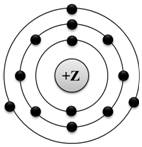 + 13+ 15 + 16 + 182.Иону S2- соответствует электронная формула:1s2 2s22р63s23p61s2 2s22p63s23p41s2 2s2 2p6	1s2 2s2 2p63s23p23. Число энергетических слоев и число электронов во внешнем энергетическом слое атомов мышьяка равны соответственно:4, 62, 53, 74, 54.Установите соответствие между элементом и его электронной формулой:5.Внесите необходимые данные в пустые графы таблицы «Максимальное количество электронов на энергетическом подуровне»:6.Распределению электронов по энергетическим уровням в атоме элемента соответствует ряд чисел: 2, 8, 18, 6. В периодической системе этот элемент расположен в группе:V AVI AV БVI Б7.Химический элемент расположен в 3-м периоде III группе главной подгруппе. Характерным для него является образование:водородного газообразного соединения состава Н2Эвысшего оксида состава ЭО3, кислотного характеравысшего оксида состава ЭО2, кислотного характеравысшего оксида состава Э2О3, амфотерного характера8.Из приведенных химических элементов самый большой радиус атома имеет:BiNAsP9.Химические элементы расположены в порядке возрастания их атомного радиуса в ряду:Be, B, C, NRb, K, Na, LiO, S, Se, TeMg, Al, Si, Р10.Неметаллические свойства у элементов главных подгрупп усиливаются:слева направо и сверху внизсправа налево и сверху внизсправа налево и снизу вверхслева направо и снизу вверх11.Химический элемент расположен в IV периоде, I А группе. Распределению электронов в атоме этого элемента соответствует ряд чисел:2, 8, 8, 22, 8, 18, 12, 8, 8, 12, 8, 18, 212.Изотопы одного и того же элемента отличаются друг от друга:числом нейтроновчислом электроновчислом протонов       4) зарядом ядра13.В ряду химических элементов  Li → Be  →  B →  C  металлические свойства:не изменяютсяусиливаютсяослабеваютизменяются периодически14.Из приведенных ниже металлов наиболее активным является:бериллиймагнийкальцийбарий15.Число неспаренных электронов в атоме алюминия равно:321016.Среди перечисленных элементов V группы типичным неметаллом является:фосформышьяксурьмависмут17.Химический элемент, формула высшего оксида которого R2O7, имеет электронную конфигурацию атома:1s22s22p63s11s22s22p63s23p51s22s22p63s23p64s11s22s118.У магния металлические свойства выражены:слабее, чем у бериллиясильнее, чем у кальция сильнее, чем у алюминиясильнее, чем у натрия19.Установите соответствие между  частицей и ее электронной конфигурацией:20.Одинаковое число протонов и нейтронов содержится в атоме:железа-56иода-127кобальта-59углерода-121.12.13. 44.1 – В; 2 – А; 3 – Б; 4 - Д5.6.27.48.19.310.411.212.113.314.415.316.117.218.319.1 – В; 2 – Б; 3 – А; 4 - Г20.4